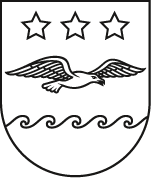 JŪRMALAS DOMELĒMUMSJūrmalāĪpašuma tiesības uz dzīvokļa īpašumu Nr. 32 Artilērijas ielā 11, Jūrmalā, kadastra Nr. 1300 900 2694, kas sastāv no dzīvokļa Nr. 32 ar kopējo platību 36,7 m2, kopīpašuma 3670/3109500 domājamās daļas no dzīvojamās mājas ar kadastra apzīmējumu 1300 021 0509 001 un kopīpašuma 3670/310950 domājamās daļas no zemesgabala ar kadastra apzīmējumu 1300 021 0509, kura kopējā platība ir 3504 m2, (turpmāk – dzīvokļa īpašums Nr. 32), 2008. gada 14. maijā nostiprinātas Jūrmalas pilsētas  pašvaldībai Jūrmalas pilsētas zemesgrāmatas nodalījumā Nr. 5807 32.Dzīvokļa īpašums Nr. 32 ir vienistabas dzīvoklis, kas atrodas piecstāvu dzīvojamās mājas piektajā stāvā.Ar Jūrmalas pilsētas domes 2018. gada 6. novembra rīkojumu Nr. 1.1-14/355, izveidotā “Dzīvojamo telpu apsekošanas” darba grupa, apsekojot dzīvokļa īpašumu Nr. 32, konstatēja, ka visās telpās ir nepieciešams remonts sienām, griestiem un grīdas segumam, jo dzīvokļa iekšējā apdare ir nolietota. Nepieciešama arī dzīvojamā istabā izbūvētās sadalošās starpsienas demontāža. Dzīvoklis pašreizējā tehniskajā stāvoklī nav dzīvošanai derīgs (2022. gada 14. oktobra apsekošanas akts Nr. 8.1-27/28).Lai dzīvokļa īpašumu Nr. 32 pilnvērtīgi izmantotu, dzīvoklī jāveic nepieciešamie remontdarbi, kas nodrošinātu telpu labiekārtojuma līmeni atbilstoši sanitāro normu prasībām.Jūrmalas valstspilsētas administrācijas (turpmāk – Administrācija) nav tiesīga dzīvokli piedāvāt personām, kuras reģistrētas palīdzības saņemšanai dzīvokļu jautājumu risināšanai, jo likuma “Par palīdzību dzīvokļa jautājumu risināšanā” 16. panta pirmā un trešā daļa noteic, ka dzīvojamai telpai, kas tiek izīrēta, jābūt dzīvošanai derīgai un jāatbilst Ministru kabineta noteikumos paredzētajām būvniecības un higiēnas prasībām.Ievērojot dzīvokļa slikto tehnisko stāvokli, Sabiedrība ar ierobežotu atbildību “Universbūve”, sagatavoja dzīvokļa Nr. 32 remonta darbu izmaksu tāmi. Saskaņā ar tāmi dzīvokļa īpašuma Nr. 32 remonta darbu izmaksas aprēķinātas 9 014,88 euro apmērā (ieskaitot pievienotās vērtības nodokli).Administrācijas Īpašumu pārvaldes Dzīvokļu nodaļa, izvērtējot pašvaldības palīdzības reģistros reģistrēto personu un ģimeņu skaitu, un ņemot vērā to, ka pašvaldībai pilnībā piederošās dzīvojamās mājās ir neizīrētas, remontējamas dzīvojamās telpas, nelietderīgi būtu veikt remontdarbus, dzīvojamā mājā, kurā pārējie dzīvokļi privatizēti.Jūrmalas domes Transporta un mājokļu jautājumu komiteja 2023. gada 10. janvāra sēdē ( Nr. 1.2-26/1) nolēma uzdot Administrācijas Īpašumu pārvaldes Pašvaldības īpašumu nodaļai veikt nepieciešamās darbības dzīvokļa īpašuma Nr. 32 atsavināšanai.	Dzīvokļa īpašumam Nr. 32 ir noteiktas šādas vērtības (euro):Ievērojot Jūrmalas pilsētas domes 2018. gada 18. decembra lēmumu Nr. 647 “Par Konceptuālā ziņojuma par Jūrmalas pilsētas pašvaldības dzīvojamā fonda attīstību apstiprināšanu” un to, ka 96 % no daudzdzīvokļu mājā esošiem dzīvokļiem jau ir privatizēti (no 78 dzīvokļiem pašvaldībai pieder 3 dzīvokļi), Administrācijai nav nepieciešams saglabāt pašvaldības īpašumā dzīvokļa īpašumu Nr. 32, kas ir atzīts par dzīvošanai nederīgu.Par dzīvokļa īpašuma Nr. 32 lietošanu nav noslēgts dzīvojamās telpas īres līgums un tajā nav deklarētu personu.Publiskas personas mantas atsavināšanas likuma (turpmāk - Atsavināšanas likums) 4. panta pirmā daļa noteic, ka atvasinātas publiskas personas mantas atsavināšanu var ierosināt, ja tā nav nepieciešama attiecīgai atvasinātai publiskai personai vai tās iestādēm to funkciju nodrošināšanai, līdz ar to dzīvokļa īpašums Nr. 32 ir atsavināms un saskaņā ar Atsavināšanas likuma 3. panta otro daļu pārdodams izsolē.Jūrmalas Mantas novērtēšanas un izsoļu komisija 2023. gada 14. februāra sēdē (protokols Nr. 8.2-7/3) izskatīja jautājumu par dzīvokļa īpašuma Nr. 32 pirmās izsoles organizēšanu un nolēma pārdot to rakstiskā izsolē ar augšupejošu soli, nosakot nosacīto cenu (pirmās izsoles sākumcenu) saskaņā ar sertificēta vērtētāja noteikto tirgus vērtību – 24 800,00 euro (divdesmit četri tūkstoši astoņi simti euro un 00 centi), izsoles soli – 1 736,00 euro (viens tūkstotis septiņi simti trīsdesmit seši euro un 00 centi) un izsoles reģistrācijas maksu – 140,00 euro (viens simts četrdesmit euro un 00 centi).Ņemot vērā iepriekš minēto, pamatojoties uz Atsavināšanas likuma 3. panta pirmās daļas 1. punktu, 4. panta pirmo, otro daļu, 5. panta pirmo daļu, 8. panta otro daļu, 10. un 15. pantu, Jūrmalas Mantas novērtēšanas un izsoļu komisijas 2023. gada 14. februāra sēdes lēmumu (protokols Nr. 8.2-7/3), kā arī Jūrmalas domes Finanšu komitejas 2023. gada 27. februāra sēdes atzinumu ( Nr. 1.2-__/_____), Jūrmalas dome nolemj:Atsavināt, pārdodot rakstiskā izsolē ar augšupejošu soli, ar tūlītēju samaksu, Jūrmalas valstspilsētas pašvaldībai piederošo dzīvokļa īpašumu Nr. 32 Artilērijas ielā 11, Jūrmalā, kadastra Nr. 1300 900 2694.Apstiprināt dzīvokļa īpašuma Nr. 32:nosacīto cenu (pirmās izsoles sākumcenu) 24 800,00 euro (divdesmit četri tūkstoši astoņi simti euro un 00 centi);izsoles soli 1 736,00 euro (viens tūkstotis septiņi simti trīsdesmit seši euro un 00 centi);izsoles reģistrācijas maksu 140,00 euro (viens simts četrdesmit euro un 00 centi).Apstiprināt dzīvokļa īpašuma Nr. 32 rakstiskas izsoles noteikumus saskaņā ar šī lēmuma pielikumu.Gadījumā, ja tiek rīkota otrā (vai trešā) dzīvokļa īpašuma Nr. 32 izsole, tā tiek organizēta saskaņā ar šī lēmuma 3. punktā apstiprinātajiem izsoles noteikumiem, apstiprinot izsoles sākumcenu, izsoles soli un izsoles reģistrācijas maksu.PielikumsJūrmalas domes2023. gada __._________lēmumam Nr. ___(protokols Nr._________)Jūrmalas valstspilsētas pašvaldības dzīvokļa īpašumaNr. 32 Artilērijas ielā 11, Jūrmalā,kadastra Nr. 1300 900 2694RAKSTISKAS IZSOLES NOTEIKUMIVispārīgie noteikumiJūrmalas valstspilsētas pašvaldības dzīvokļa īpašuma Nr. 32 Artilērijas ielā 11, Jūrmalā, kadastra Nr. 1300 900 2694, izsoles noteikumi (turpmāk – Noteikumi) nosaka kārtību, kādā Jūrmalas valstspilsētas administrācija organizē dzīvokļa īpašuma Nr. 32 Artilērijas ielā 11, Jūrmalā, kadastra Nr. 1300 900 2694, kas sastāv no dzīvokļa Nr. 32 ar kopējo platību 36,7 m2, kopīpašuma 3670/310950 domājamās daļas no dzīvojamās mājas ar kadastra apzīmējumu 1300 021 0509 001 un kopīpašuma 3670/310950 domājamās daļas no zemesgabala ar kadastra apzīmējumu 1300 021 0509, kura kopējā platība ir 3504 m2, (turpmāk – Objekts), izsoli ar augšupejošu soli pircēja noteikšanai saskaņā ar Publiskas personas mantas atsavināšanas likumu un Civillikumu.Objekta atsavināšanas veids ir rakstiska izsole ar augšupejošu soli ar tūlītēju samaksu.Ziņas par Objektu:adrese – Artilērijas ielā 11-32, Jūrmalā;kadastra Nr. 1300 900 2694;īpašuma tiesības uz Objektu 2008. gada 14. maijā nostiprinātas Jūrmalas pilsētas pašvaldībai Jūrmalas pilsētas zemesgrāmatas nodalījumā Nr. 5807 32;Objekta apgrūtinājumi – nav.Objekta izsoli organizē Jūrmalas valstspilsētas administrācija (turpmāk – Administrācija).Objekta izsoli rīko Jūrmalas Mantas novērtēšanas un izsoļu komisija (turpmāk – Komisija).Objekta izsoles sākumcena (turpmāk – Sākumcena) ir 24 800,00 euro (divdesmit četri tūkstoši astoņi simti euro un 00 centi).Objekta izsole notiek Administrācijas zālē Jomas ielā 1/5, Jūrmalā, Noteikumu 2.2. apakšpunktā minētajā sludinājumā noteiktajā laikā.Objekta nodrošinājums par piedalīšanos izsolē – 10 % no Objekta sākumcenas, t.i., 2 480,00 euro (divi tūkstoši četri simti astoņdesmit euro un 00 centi).Objekta izsoles reģistrācijas maksa – 140,00 euro (viens simts četrdesmit euro un 00 centi).Objekta izsoles solis noteikts 1 736 euro (viens tūkstotis septiņi simti trīsdesmit seši euro un 00 centi).Objekta izsoles rezultātus apstiprina Jūrmalas dome.Objekta izsoles sagatavošanas kārtībaSludinājums par Objekta izsoli publicējams Latvijas Republikas oficiālajā izdevumā „Latvijas Vēstnesis”, Jūrmalas valstspilsētas pašvaldības informatīvajā izdevumā “Jūrmalas Avīze” un Jūrmalas valstspilsētas pašvaldības tīmekļa vietnē: www.jurmala.lv.Dalībnieku pieteikšanās termiņš uz Objekta izsoli noteikts sludinājumā, kas publicēts Latvijas Republikas oficiālajā izdevumā „Latvijas Vēstnesis”.Objekta izsole notiks, ja Noteikumu 2.2. apakšpunktā noteiktajā termiņā piesakās vismaz viens izsoles dalībnieks.Ja uz izsoli reģistrējas tikai viens izsoles dalībnieks, Objekts izsolē tiek pārdots vienīgajam reģistrētajam izsoles dalībniekam par viņa piedāvāto cenu, ja piedāvātā cena ir paaugstināta vismaz par vienu izsoles soli saskaņā ar Noteikumu 1.10. apakšpunktu.Izsoli atbilstoši Noteikumu 5. nodaļā minētajiem nosacījumiem rīko Komisija.Izsoles dalībnieki, to reģistrācijas kārtībaPēc sludinājuma publicēšanas Latvijas Republikas oficiālajā izdevumā „Latvijas Vēstnesis” dalībniekam vai pilnvarotajai personai sludinājumā noteiktajā termiņā noteikumu 4.1. apakšpunktā noteiktajā kārtībā Administrācijā jāiesniedz pieteikums ar apliecinājumu par piedalīšanos izsolē saskaņā ar Noteikumiem.Par izsoles dalībnieku var būt jebkura fiziska vai juridiska persona, kurai ir tiesības saskaņā ar spēkā esošiem normatīvajiem aktiem iegūt savā īpašumā Objektu.Dalībniekiem, kuri vēlas reģistrēties uz izsoli, ir jāiesniedz šādi dokumenti:Latvijā reģistrētām juridiskām personām un ārvalstu juridiskām personām, kā arī personālsabiedrībām:Administrācijai adresēts pieteikums (1. pielikums) par piedalīšanos izsolē ar apliecinājumu pirkt Objektu saskaņā ar Noteikumiem, kurā norādīta piedāvātā pirkuma summa, kas ir paaugstināta vismaz par vienu izsoles soli saskaņā ar Noteikumu 1.10. apakšpunktu;attiecīgās pārvaldes institūcijas lēmums par Objekta iegādi;spēkā esošu statūtu (dibināšanas līguma) apliecināta kopija vai izraksts par pārvaldes institūciju (amatpersonu) kompetences apjomu;Objekta nodrošinājuma samaksu apliecinošs dokuments (saskaņā ar Noteikumu 1.8. apakšpunktu);izsoles reģistrācijas maksas samaksu apliecinošs dokuments (saskaņā ar Noteikumu 1.9. apakšpunktu);pilnvarotās personas pārstāvības tiesības apliecinošs dokuments.Fiziskām personām:Administrācijai adresēts pieteikums (2. pielikums) par piedalīšanos izsolē ar apliecinājumu pirkt Objektu saskaņā ar Noteikumiem, kurā norādīta piedāvātā pirkuma summa, kas ir paaugstināta vismaz par vienu izsoles soli saskaņā ar Noteikumu 1.10. apakšpunktu;Objekta nodrošinājuma samaksu apliecinošs dokuments (saskaņā ar Noteikumu 1.8. apakšpunktu);izsoles reģistrācijas maksas samaksu apliecinošs dokuments (saskaņā ar Noteikumu 1.9. apakšpunktu);ja 3.3.2.1. apakšpunktā minēto pieteikumu iesniedz pilnvarotā persona, pilnvarotās personas pārstāvības tiesību apliecinošs dokuments.Izsoles dalībnieks netiek reģistrēts, ja:beidzies dalībnieku pieteikšanās termiņš uz izsoli;nav iesniegti visi Noteikumu 3.3. apakšpunktā minētie dokumenti.Visiem iesniegtajiem dokumentiem jābūt noformētiem tā, lai tiem būtu juridisks spēks saskaņā ar Dokumentu juridiskā spēka likumu un Ministru kabineta 2018. gada 4. septembra noteikumiem Nr. 558 „Dokumentu izstrādāšanas un noformēšanas kārtība” un Noteikumiem.Ārvalstīs izsniegti dokumenti tiek pieņemti, ja tie noformēti atbilstoši Latvijai saistošu starptautisko līgumu noteikumiem.Piedāvājumi iesniedzami slēgtā aploksnē ar atzīmi, kurai izsolei to iesniedz: “Rakstiskai izsolei par dzīvokļa īpašuma Nr. 32 Artilērijas ielā 11, Jūrmalā, atsavināšanu”, kā arī norāde: „Neatvērt līdz izsolei (pieteikumu atvēršanas sēdei)”, norādot iesniegšanas datumu un laiku.Pieteikumā norāda iesniedzēja vārdu un uzvārdu vai nosaukumu, adresi, tālruņa numuru, elektroniskā pasta adresi, norēķinu konta numuru kredītiestādē, piedāvājuma iesniegšanas laiku un piedāvāto summu, kā arī apliecina piekrišanu izsoles noteikumiem. Piedāvājumi, kas neatbilst šīm prasībām, uzskatāmi par nederīgiem.Izsoles dalībnieks ir atbildīgs par iesniegto dokumentu un tajos uzrādīto ziņu patiesumu, Administrācija neatbild par sekām, kas rodas, ja atklājas, ka uzrādītās ziņas bijušas nepatiesas. Administrācijā iesniegtie dokumenti izsoles dalībniekiem atpakaļ netiek izsniegti.Jebkuras prasības mainīt Noteikumu nosacījumus no izsoles dalībnieka puses tiek uzskatītas par atteikumu pirkt Objektu saskaņā ar Noteikumiem.Izsoles dalībniekiem līdz sludinājumā, kas publicēts Latvijas Republikas oficiālajā izdevumā „Latvijas Vēstnesis” noteiktajam termiņam jāsamaksā Jūrmalas valstspilsētas administrācijas, nodokļu maksātāja reģistrācijas Nr. 90000056357, akciju sabiedrības “Citadele banka” norēķinu kontā LV36PARX0002484571022, šādus maksājumus:Objekta nodrošinājumu par piedalīšanos izsolē 10 % apmērā no izsoles Sākumcenas, tas ir 2 480,00 euro (divi tūkstoši četri simti astoņdesmit euro un 00 centi), norādot maksājuma mērķi „Dzīvokļa īpašuma Nr. 32 Artilērijas ielā 11 Jūrmalā, izsoles nodrošinājums”;izsoles reģistrācijas maksu 140,00 euro (viens simts četrdesmit euro un 00 centi), norādot maksājuma mērķi „Dzīvokļa īpašuma Nr. 32 Artilērijas ielā 11, Jūrmalā, izsoles reģistrācijas maksa”.Noteikumu 3.11.1. un 3.11.2. apakšpunktā noteiktā izsoles reģistrācijas maksa un noteiktais Objekta nodrošinājums uzskatāms par samaksātu, ja attiecīgā naudas summa ir ieskaitīta Noteikumu 3.11. apakšpunktā norādītajā bankas norēķinu kontā līdz sludinājumā Latvijas Republikas oficiālajā izdevumā „Latvijas Vēstnesis” noteiktajam pieteikšanās termiņam.Komisijas locekļiem, kā arī citām personām, kuras saskaņā ar amata pienākumiem vai atsevišķu uzdevumu piedalās Objekta izsolē (tās organizēšanā, rīkošanā), aizliegts pašiem būt Objekta pircējiem, kā arī pirkt citu personu uzdevumā.Administrācijas darbinieki un Komisijas locekļi līdz izsolei nedrīkst izpaust dalībnieku skaitu, kā arī jebkādas ziņas par izsoles dalībniekiem.Visiem dalībniekiem līdz izsolei ir tiesības iepazīties ar Administrācijas rīcībā esošo informāciju par Objektu, kā arī dokumentiem, kas raksturo Objektu, sazinoties e-pastā: eva.sipola@jurmala.lv, vai pa tālruni 67093906 vai 20282909.Pieteikumu iesniegšana izsoleiPiedāvājums kopā ar citiem Noteikumos norādītajiem dokumentiem iesniedzams slēgtā aploksnē Administrācijā, Jomas ielā 1/5, Jūrmalā, ievietojot Administrācijas pastkastītē, pirms tam informējot pa tālruni 67093971 vai 67093816 (vai nosūtāms pa pastu, nodrošinot, ka piedāvājums Administrācijā tiek saņemts līdz Noteikumu 2.2. apakšpunktā minētajā sludinājumā norādītajam termiņam un laikam).Pēc sludinājumā noteiktā termiņa un laika saņemtie piedāvājumi, kā arī piedāvājumi, kas saņemti atvērtā vai bojātā aploksnē, tiks uzskatīti par nederīgiem un tiks nosūtīti atpakaļ piedāvājuma iesniedzējam.Saņemot piedāvājumus, Administrācijas darbinieks tos reģistrē izsoles piedāvājumu iesniegšanas secībā, uz aploksnes norādot tā reģistrācijas numuru, saņemšanas datumu un laiku, apliecinot ar parakstu.Informācija par reģistrētiem dalībniekiem un to skaitu netiek izpausta līdz izsolei, kurā tiek atvērti piedāvājumi.Piedāvājumu atvēršanas Komisijas sēde notiks Noteikumu 2.2. apakšpunktā noteiktajā laikā Administrācijas zālē Jomas ielā 1/5, Jūrmalā.Piedāvājumu atvēršanas Komisijas sēde ir atklāta un notiek ievērojot spēkā esošos Epidemioloģiskās drošības pasākumus Covid-19 infekcijas izplatības ierobežošanai. Ja ir spēkā attiecīgi Epidemioloģiskās drošības pasākumi Covid-19 infekcijas izplatības ierobežošanai, izsole notiek bez izsoles dalībnieku klātbūtnes.Izsoles noriseJa līdz Noteikumu 2.2. apakšpunktā minētajā sludinājumā norādītajam termiņam un laikam nav iesniegts neviens piedāvājums, Komisija var pagarināt piedāvājuma iesniegšanas termiņu, pārējos izsoles nosacījumus atstājot negrozītus.Izsole notiek, ja ir reģistrējies vismaz viens izsoles dalībnieks un tās norisē piedalās vairāk kā puse no Komisijas sastāva. Izsoli vada Komisijas priekšsēdētājs vai tā noteikts Komisijas loceklis.Pirms Izsoles dalībnieki vai to pilnvarotas personas, uzrādot personu apliecinošu dokumentu, tiek reģistrētas izsolei.Ja izsoles dalībnieks vai tā pilnvarotā persona izsoles telpā nevar uzrādīt personu apliecinošu dokumentu un/vai pilnvaru pārstāvēt izsoles dalībnieku (ja vien tā nav iesniegta kopā ar Noteikumu 3.3. apakšpunktā minētajiem dokumentiem), Komisija pieņem lēmumu par izsoles dalībnieka nepielaišanu dalībai izsolē.Izsoles dalībnieki, to pārstāvji un pilnvarotās personas, kas ierodas uz izsoli pēc izsoles sludinājumā norādītā laika, izsoles norises telpā netiek ielaisti.Izsoles vadītājs, atklājot izsoli, Komisijai sniedz informāciju par izsoles Objektu.Izsoles dienā un stundā rakstiskos piedāvājumus slēgtās aploksnēs novieto izsoles telpā redzamā vietā uz galda. Izsoles vadītājs dalībnieku klātbūtnē atver iesniegšanas secībā slēgtās aploksnēs iesniegtos piedāvājumus un informē Komisijas locekļus par piedāvājumos nosolītajiem soļiem, uz tiem parakstās visi komisijas locekļi. Mutiskie piedāvājumi rakstiskā izsolē ir aizliegti.Pēc aplokšņu atvēršanas Komisija no iesniegtajiem piedāvājumiem sastāda piedāvāto cenu sarakstu, atraida nederīgos piedāvājumus, atzīmējot to izsoles protokolā, un, ja nav nekādu šaubu, Komisijas vadītājs paziņo, ka izsole pabeigta, kā arī nosauc visaugstāko cenu un dalībnieku, kas to nosolījis. Par to tiek sastādīts protokols. Pārējiem izsoles dalībniekiem nodrošinājumu atmaksā Noteikumu 7.5. apakšpunktā paredzētajā termiņā. Komisija ir tiesīga papildus pārbaudīt izsoles dalībnieku sniegtās ziņas. Dalībnieka pieteikums tiek noraidīts, ja tiek atklāts, ka dalībnieks ir sniedzis nepatiesas ziņas.Ja pēc visu piedāvājumu atvēršanas izrādās, ka divi vai vairāki dalībnieki ir piedāvājuši vienādu augstāko cenu, Komisija turpina izsoli, pieņemot rakstiskus piedāvājumus no klāt esošiem Izsoles dalībniekiem, kuri piedāvājuši vienādu augstāko cenu, kas pārsniedz jau saņemto cenas piedāvājumu, atbilstoši Izsoles solim un organizē piedāvājumu tūlītēju atvēršanu.Ja Noteikumu 5.9. apakšpunktā noteiktajā kārtībā, atkārtoti tiek piedāvāta vienāda augstākā cena, rakstiskā izsole turpinās līdz brīdim, kad kāds no dalībniekiem piedāvā augstāko cenu.Ja neviens no dalībniekiem, kuri piedāvājuši vienādu augstāko cenu, neiesniedz jaunu piedāvājumu par augstāku cenu saskaņā ar šo Noteikumu 5.9. apakšpunktu, Komisija pieteikumu iesniegšanas secībā piedāvā Izsoles dalībniekam, kurš nosolījis nākamo augstāko cenu slēgt pirkuma līgumu atbilstoši nosolītai augstākai cenai.Visi Komisijas locekļi un Izsoles dalībnieki paraksta Objekta augstākās cenas piedāvājumu, kas iesniegts Nolikuma 5.9., 5.10. un 5.11. apakšpunktos noteiktajā kārtībā.Piedāvājumu atvēršana un izsoles gaita tiek protokolēta, norādot katra dalībnieka piedāvāto Objekta cenu un norādot dalībnieku, kurš piedāvāja Objekta augstāko cenu un ir izsoles uzvarētājs (turpmāk – Izsoles uzvarētājs). Protokolā tiek norādīti visi dalībnieki, norādot katra dalībnieka piedāvāto Objekta cenu, sarindojot tos secībā, kādā iesniegti piedāvājumi. Izsoles protokolu paraksta visi Komisijas locekļi.Izsoles rezultātu apstiprināšana un pirkuma līguma slēgšanaLēmumu par izsoles rezultātu apstiprināšanu pieņem Jūrmalas dome. Lēmums par izsoles rezultātu apstiprināšanu tiek publicēts Jūrmalas valstspilsētas pašvaldības tīmekļa vietnē: www.jurmala.lv.Jūrmalas dome Objekta izsoles rezultātus apstiprina ne vēlāk kā 30 dienu laikā pēc Noteikumu 7.1. apakšpunktā noteiktā maksājuma saņemšanas.Sūdzības par Komisijas darbībām var iesniegt Jūrmalas domes priekšsēdētājam rakstveidā ne vēlāk kā trīs darba dienu laikā pēc Objekta izsoles.Administrācijas Īpašuma pārvaldes Pašvaldības īpašumu nodaļa septiņu darba dienu laikā pēc Jūrmalas domes lēmuma pieņemšanas par Objekta izsoles rezultātu apstiprināšanas uzaicina Izsoles uzvarētāju noslēgt Objekta pirkuma līgumu.Objekta pirkuma līgums Izsoles uzvarētājam ir jāparaksta 30 dienu laikā pēc Administrācijas uzaicinājuma saņemšanas parakstīt pirkuma līgumu.Ja Izsoles uzvarētājs Noteikumu 7.1. apakšpunktā noteiktajā apmērā un termiņā nav samaksājis nosolīto cenu, uzskatāms, ka Izsoles uzvarētājs ir atteicies pirkt Objektu. Administrācija par to informē izsoles dalībnieku, kurš nosolījis nākamo augstāko cenu un uzaicina viņu pirkt Objektu par paša piedāvāto nosolīto cenu.Dalībniekam, kurš nosolījis nākamo augstāko cenu, ir tiesības divu nedēļu laikā no paziņojuma saņemšanas dienas paziņot Administrācijai par Objekta pirkšanu par paša piedāvāto augstāko cenu.Ja dalībnieks, kurš nosolījis nākamo augstāko cenu, noteiktajā termiņā paziņo Administrācijai par Objekta pirkšanu un ir veicis Noteikumu 7.1. apakšpunktā noteikto pirkuma maksājumu, Administrācija atzīst par izsoles uzvarētāju jauno izsoles uzvarētāju (turpmāk – Jaunais izsoles uzvarētājs) un uzaicina viņu noslēgt Objekta pirkuma līgumu.Objekta pirkuma līgums Jaunajam izsoles uzvarētājam jāparaksta Noteikumu 6.5. apakšpunktā noteiktajā termiņā.Ja Jaunais izsoles uzvarētājs neveic maksājumus Noteikumu 7.1. apakšpunktā noteiktajā apmērā, kārtībā un termiņos vai neparaksta Objekta pirkuma līgumu Noteikumu 6.9. apakšpunktā paredzētajā termiņā, uzskatāms, ka Jaunais izsoles uzvarētājs ir atteicies pirkt Objektu. Šajā gadījumā izsole uzskatāma par nenotikušu un Jūrmalas dome lemj par atkārtotu izsoli.Pēc Jūrmalas domes lēmuma par Objekta izsoles rezultātu apstiprināšanu pieņemšanas tiek sagatavots parakstīšanai Objekta pirkuma līgums (3. pielikums).Maksājumu veikšanaDalībniekam, kurš atzīts par Izsoles uzvarētāju Objekta pirkuma maksa, atrēķinot iemaksāto Objekta nodrošinājumu, jāiemaksā viena mēneša laikā no Objekta izsoles dienas (Jaunajam izsoles uzvarētājam viena mēneša laikā no paziņojuma saņemšanas dienas) Jūrmalas valstspilsētas administrācijas, nodokļa maksātāja reģistrācijas Nr. 90000056357, norēķinu kontā LV36PARX0002484571022, akciju sabiedrība “Citadele banka” ar mērķi „Dzīvokļa īpašuma Nr. 32 Artilērijas ielā 11, Jūrmalā, pirkuma maksa”. Objekta nodrošinājums tiek ieskaitīts Objekta pirkuma maksā.Izsoles uzvarētājam vai Jaunajam izsoles uzvarētājam jāpaziņo Administrācijai par Noteikumu 7.1. apakšpunktā veiktās Objekta pirkuma maksas samaksu divu darba dienu laikā no Objekta pirkuma maksas samaksas veikšanas dienas.Par Objekta pirkuma maksas samaksas dienu tiek uzskatīts datums, kad Noteikumu 7.1. apakšpunktā norādītajā kontā ir saņemts Objekta pirkuma maksas maksājums.Izsoles uzvarētājs vai Jaunais izsoles uzvarētājs, nokavējot Noteikumu 7.1. apakšpunktā noteikto Objekta pirkuma maksas samaksas termiņu vai Noteikumu 6.5. vai 6.9. apakšpunktā noteikto Objekta pirkuma līguma parakstīšanas termiņu, zaudē iemaksāto Objekta nodrošinājumu, kā arī Objekta pirkšanas tiesības saskaņā ar Noteikumiem.Izsoles dalībniekiem, kuri nav atzīti par Izsoles uzvarētāju, Objekta nodrošinājumu atmaksā uz Noteikumu 1. vai 2. pielikumā norādīto kredītiestādes norēķinu kontu. Izsoles dalībniekam, kurš nosolījis otru augstāko cenu Objekta nodrošinājumu atmaksā septiņu darba dienu laikā pēc Jūrmalas domes lēmuma par izsoles rezultātu apstiprināšanas pieņemšanas uz Noteikumu 1. vai 2. pielikumā norādīto kredītiestādes norēķinu kontu. Pārējiem izsoles dalībniekiem Objekta nodrošinājumu atmaksā uz Noteikumu 1. vai 2. pielikumā norādīto kredītiestādes norēķinu kontu septiņu darba dienu laikā pēc izsoles, izņemot Noteikumos noteiktos gadījumus.Izsoles reģistrācijas maksa dalībniekiem netiek atmaksāta. Administrācija rēķinu par iemaksāto izsoles reģistrācijas maksu neizraksta.Objekta nodrošinājums netiek atmaksāts, ja iestājas apstākļi, kas minēti Noteikumu 8.1.3., 8.1.4., 8.1.5., 8.2.3. un 8.2.4. apakšpunktos.Nenotikusi vai spēkā neesoša izsoleObjekta izsole uzskatāma par nenotikušu, ja:ja tās norisē piedalās mazāk kā puse no Komisijas sastāva;	ja noteiktajā termiņā nav reģistrējies neviens izsoles dalībnieks;neviens no izsoles dalībniekiem nav piedāvājis nosacīto cenu, kas palielināta par vienu izsoles soli;izsoles dalībnieks, kurš atzīts par Izsoles uzvarētāju vai Jauno izsoles uzvarētāju, neveic Objekta pirkuma maksas samaksu Noteikumu 7.1. apakšpunktā noteiktajā termiņā, kārtībā un apmērā;Izsoles uzvarētājs vai Jaunais izsoles uzvarētājs neparaksta Objekta pirkuma līgumu saskaņā ar Noteikumu 6.5. vai 6.9. apakšpunktu.Objekta izsole atzīstama par spēkā neesošu, ja:izsole bijusi izziņota, pārkāpjot spēkā esošos normatīvos aktus vai šos Noteikumus;tiek noskaidrots, ka nepamatoti noraidīta kāda dalībnieka piedalīšanās izsolē vai nepareizi noraidīts kāds solījums;tiek konstatēts, ka bijusi noruna atturēt dalībnieku no piedalīšanās izsolē;izsolē starp izsoles dalībniekiem konstatēta vienošanās, kas ietekmējusi Objekta izsoles rezultātus vai gaitu;par izsoles dalībnieku atzīta persona vai Objektu nopirkusi persona, kurai nav bijušas tiesības piedalīties izsolē;Dalībnieku reģistrācija vai izsole notiek citā vietā un laikā, nekā norādīts izsoles sludinājumā (paziņojumā);Jūrmalas dome nav apstiprinājusi Objekta izsoles rezultātus;izsoles darījums tiek atzīts par spēkā neesošu.Pretenzijas par 8.2. apakšpunktā minētajiem pārkāpumiem (izņemot Noteikumu 8.2.7. un 8.2.8. apakšpunktu) dalībnieki ne vēlāk kā trīs darba dienu laikā pēc izsoles iesniedz Komisijai, pievienojot attiecīgus rakstiskus pierādījumus. Komisija četru nedēļu laikā pēc Objekta izsoles, ja ir saņemtas šajā punktā minētās pretenzijas, izskata pretenziju un sniedz atbildi.Konstatējot Noteikumu 8.2. apakšpunktā minētos pārkāpumus, Komisija pēc savas iniciatīvas var ierosināt Jūrmalas domei atzīt izsoli par spēkā neesošu.Citi noteikumiĪpašuma tiesības uz Objektu Izsoles uzvarētājs vai Jaunais izsoles uzvarētājs iegūst ar īpašuma tiesību nostiprināšanu zemesgrāmatā. Izsoles uzvarētāja vai Jaunā izsoles uzvarētāja pienākums ir ne vēlāk kā trīs mēnešu laikā pēc Objekta pirkuma līguma noslēgšanas iesniegt Rīgas rajona tiesā dokumentus īpašuma tiesību uz Objektu nostiprināšanai zemesgrāmatā. Visus izdevumus, kas saistīti ar īpašuma tiesību nostiprināšanu zemesgrāmatā, sedz Izsoles uzvarētājs vai Jaunais izsoles uzvarētājs.Administrācija nenes atbildību par attiesājumu, ja iestājas kāds no Civillikuma 1603. pantā noteiktajiem gadījumiem. Izsoles uzvarētāja vai Jaunā izsoles uzvarētāja pienākums ir pašam uzņemties visus riskus, tai skaitā izdevumus, kas varētu rasties attiesājuma gadījumā. Izsoles uzvarētājs vai Jaunais izsoles uzvarētājs atsakās no tiesības prasīt jebkādu atsavinātāja atbildību no Administrācijas.1. pielikumsJūrmalas valstspilsētas pašvaldībasdzīvokļa īpašuma Nr. 32 Artilērijas ielā 11, Jūrmalā,rakstiskas izsoles noteikumiemJuridiskas personasPIETEIKUMS par piedalīšanos rakstiskā izsolēDALĪBNIEKS___________________________________________________________(juridiskas personas nosaukums)reģistrācijas Nr.__________________________________________________________juridiskā adrese __________________________________________________________kontaktpersona________________________ kontakttālrunis ______________________e-pasts _______________________________norēķinu konta numurs kredītiestādē _________________________________piesaka dalību Jūrmalas valstspilsētas pašvaldības dzīvokļa īpašuma________________________________________________(turpmāk – dzīvokļa īpašums)(adrese)rakstiskā izsolē, kas notiks 20_____. gada______.________________plkst. _______.Piedāvātā summa par izsolāmo dzīvokļa īpašumu euro (ievērojot izsoles kāpuma soli (- us))________________ euro (_______________________________________)Apliecinām, ka:esam iepazinušies un piekrītam Jūrmalas domes 2023. gada _____ lēmumam Nr. ____, ar kuru apstiprināti dzīvokļa īpašuma izsoles noteikumi, tai skaitā visu tā pielikumu, saturu, atzīstam to par saprotamu;šajā piedāvājumā sniegtās ziņas par dalībnieku un piedāvājumu ir patiesas.Pieteikumam pievienoti (atzīmēt nepieciešamo ar x):	nodrošinājuma iemaksas apliecinošs dokuments uz ___ lp.;	reģistrācijas maksas apliecinošs dokuments uz ___ lp.;	apliecināts spēkā esošu statūtu noraksts/izraksts par juridiskās personas vai personālsabiedrības (amatpersonu, personālsabiedrībām – biedru) kompetences apjomu uz ___ lp.;	juridiskās personas vai personālsabiedrības lēmums par atsavināmās nekustamās mantas pirkšanu uz ___ lp.;pilnvarojumu apliecinošs dokuments pārstāvēt dalībnieku (potenciālo pircēju), ja to pārstāv vai izsolē pārstāvēs persona, kuras pārstāvības tiesības neizriet no statūtiem (sabiedrības līguma, satversmes, nolikuma) uz ___ lp.;________________________________________ uz ___lp.(citi dokumenti)__________________________________________(amats, paraksts, paraksta atšifrējums)2. pielikumsJūrmalas valstspilsētas pašvaldībasdzīvokļa īpašuma Nr. 32 Artilērijas ielā 11, Jūrmalā,rakstiskas izsoles noteikumiemFiziskas personasPIETEIKUMS par piedalīšanos rakstiskā izsolēDALĪBNIEKS___________________________________________________________(vārds, uzvārds)personas kods____________________________________________________________deklarētā adrese __________________________________________________________kontakttālrunis un elektroniskā adrese ________________________________________norēķinu konta numurs kredītiestādē _________________________________________persona, kura ir tiesīga pārstāvēt dalībnieku vai pilnvarotā persona (aizpilda, ja nepieciešams) _______________________________________________________________________piesaka dalību Jūrmalas valstspilsētas pašvaldības dzīvokļa īpašuma ________________________________________________(turpmāk – dzīvokļa īpašums)(adrese)rakstiskā izsolē, kas notiks 20_____. gada______. ________________plkst. ________.Piedāvātā summa par izsolāmo dzīvokļa īpašumu euro (ievērojot izsoles soli (- us))________________ euro (_________________________).Apliecinu, ka:1.	esmu iepazinies un piekrītu Jūrmalas domes 2023. gada _____ lēmumam Nr. ____, ar kuru apstiprināti dzīvokļa īpašuma izsoles noteikumi, tai skaitā visu tā pielikumu, saturu, atzīstu to par saprotamu;2.	šajā piedāvājumā sniegtās ziņas par dalībnieku un piedāvājumu ir patiesas;3.	esmu informēts, ka iesniegtie personas dati tiks apstrādāti ar mērķi administrēt izsoles procesu. Personas datu pārzinis Jūrmalas valstspilsētas administrācija. Personas datu aizsardzības speciālista kontaktinformācija: 67093849, personas dati@jurmala.lv. Vairāk informācijas jurmala.lv.;4.	naudas izcelsme dzīvokļa īpašuma iegādei ir legāla.Pieteikumam pievienoti (atzīmēt nepieciešamo ar x):nodrošinājuma iemaksas apliecinošs dokuments uz ___ lp.;reģistrācijas maksas apliecinošs dokuments uz ___lp;notariāli apstiprināts pilnvarojumu apliecinošs dokuments pārstāvēt dalībnieku uz ___ lp.;	__________________________________________________________uz ___ lp.(citi dokumenti)_________________________________(paraksts, paraksta atšifrējums)3. pielikumsJūrmalas valstspilsētas pašvaldībasdzīvokļa īpašuma Nr. 32 Artilērijas ielā 11, Jūrmalā,rakstiskas izsoles noteikumiemDZĪVOKĻA ĪPAŠUMAPIRKUMA LĪGUMS NR. __________Jūrmalas valstspilsētas administrācija, reģistrācijas Nr. 90000056357 (turpmāk – PĀRDEVĒJS), Jūrmalas valstspilsētas pašvaldības izpilddirektora ___________________________________personā, kurš rīkojas saskaņā ar Jūrmalas domes 2023. gada _________ lēmumu Nr. _________________, no vienas puses, un_____________, _____________ (turpmāk – PIRCĒJS), no otras puses, turpmāk katrs atsevišķi vai abi kopā saukti arī PUSE/-ES,pamatojoties uz Jūrmalas domes 202__. gada __._______ lēmumu Nr. ____ „_____________”, savā starpā noslēdz šādu pirkuma līgumu (turpmāk – Līgums):LĪGUMA PRIEKŠMETSPĀRDEVĒJS pārdod un PIRCĒJS pērk izsolē nosolīto OBJEKTU – dzīvokļa īpašumu Nr. 32 Artilērijas ielā 11, Jūrmalā, kadastra Nr. 1300 900 2694, kas sastāv no dzīvokļa Nr. 32 ar kopējo platību 36,7 m2, kopīpašuma 3670/310950 domājamās daļas no dzīvojamās mājas ar kadastra apzīmējumu 1300 021 0509 001 un kopīpašuma 3670/310950 domājamās daļas no zemesgabala ar kadastra apzīmējumu 1300 021 0509, kura kopējā platība ir 3504 m2, (turpmāk – OBJEKTS).PĀRDEVĒJS apliecina, ka viņam uz Līguma noslēgšanas brīdi ir tiesības slēgt Līgumu un pārdot OBJEKTU. PĀRDEVĒJS apliecina, ka OBJEKTS līdz Līguma noslēgšanai nav nevienam atsavināts, nav ieķīlāts un tam nav uzlikts aizliegums.PĀRDEVĒJA īpašuma tiesības uz OBJEKTU nostiprinātas 2008. gada 14. maijā Jūrmalas pilsētas zemesgrāmatu nodalījumā Nr. 5807 32.PIRCĒJAM ir zināms OBJEKTA faktiskais stāvoklis un apgrūtinājumi, un tas apņemas neizvirzīt pret PĀRDEVĒJU šajā sakarā nekādas pretenzijas.PIRKUMA MAKSA UN SAMAKSAS KĀRTĪBAOBJEKTA pirkuma maksa ir _______ euro (_____________ euro un ___ centi), kuru PIRCĒJS ir samaksājis pilnā apmērā līdz Līguma noslēgšanai.PIRCĒJS līdz Līguma noslēgšanai ir veicis šādus maksājumus:OBJEKTA pirkuma maksas nodrošinājumu 10 % apmērā no sākumcenas, tas ir, _______ euro (_____________ euro un ___ centi), kas Jūrmalas valstspilsētas administrācijas norēķinu kontā saņemts 20___. gada _______;OBJEKTA pirkuma maksu _______ euro (_____________euro un ___ centi), kas PĀRDEVĒJA norēķinu kontā saņemta 20__. gada ______________.PUŠU SAISTĪBASAr Līguma noslēgšanas un nodošanas – pieņemšanas akta (pielikums) parakstīšanas brīdi PIRCĒJAM pāriet OBJEKTA valdījuma tiesības. PIRCĒJAM ir pienākums kā valdītājam uzturēt un lietot OBJEKTU atbilstoši noteiktajam nekustamā īpašuma lietošanas mērķim. Ar valdījuma tiesību iegūšanas brīdi PIRCĒJS ir atbildīgs un pilda visus pienākumus, kādus normatīvie akti noteic īpašniekam, un veic visus ar OBJEKTU saistītos maksājumus un nodokļus.Ar Līguma noslēgšanas brīdi PĀRDEVĒJAM izbeidzas OBJEKTA valdījuma tiesības un pārvaldīšanas pienākums.PIRCĒJS līdz visu Līgumā noteikto saistību izpildei nedrīkst OBJEKTU vai tā daļu atsavināt, ieķīlāt vai citādi apgrūtināt ar lietu tiesībām bez rakstiskas PĀRDEVĒJA piekrišanas. Visu risku par zaudējumiem, kas var rasties saistībā ar OBJEKTU trešajām personām, no Līguma spēkā stāšanās dienas uzņemas PIRCĒJS.OBJEKTA īpašuma tiesības PIRCĒJAM pāriet ar īpašuma tiesību nostiprināšanu zemesgrāmatā uz PIRCĒJA vārda.PĀRDEVĒJS ne ilgāk kā viena mēneša laikā pēc Līguma noslēgšanas izsniedz PIRCĒJAM nostiprinājuma lūgumu PIRCĒJA īpašuma tiesību uz OBJEKTU reģistrēšanai zemesgrāmatā.PUSES vienojas, ka PIRCĒJS iesniedz Rīgas rajona tiesā PĀRDEVĒJA nostiprinājuma lūgumu īpašuma tiesību nostiprināšanai zemesgrāmatā uz PIRCĒJA vārda, kā arī apņemas segt visus ar to saistītos izdevumus.PIRCĒJAM ir pienākums trīs mēnešu laikā pēc Līguma noslēgšanas nostiprināt īpašuma tiesības uz OBJEKTU zemesgrāmatā. Ja īpašuma tiesības netiek nostiprinātas Līguma 3.7. apakšpunktā noteiktajā termiņā, PIRCĒJS maksā PĀRDEVĒJAM līgumsodu viena procenta apmērā no pirkuma maksas sākot ar pirmo kavējuma dienu un par katru nākamo nokavēto mēnesi, bet ne vairāk kā 10 % (desmit procentus) no pirkuma maksas.PIRCĒJAM nav tiesību prasīt Līguma atcelšanu.PUSES ir savstarpēji atbildīgas par Līguma saistību neizpildīšanu vai nepienācīgu pildīšanu un atlīdzina otrai PUSEI radušos zaudējumus. Katra PUSE ir atbildīga par zaudējumiem, kas nodarīti pašas vainas vai nolaidības dēļ.ATBILDĪBAS NOSACĪJUMI ATTIESĀJUMA GADĪJUMĀSaskaņā ar Civillikuma 1603. panta 5. punktu PĀRDEVĒJS pilnībā atsakās un tam atkrīt atsavinātāja atbildības pienākums attiesājuma gadījumā.PIRCĒJA pienākums ir pašam uzņemties visu risku, tai skaitā visus izdevumus, kas varētu rasties PIRCĒJAM attiesājuma gadījumā.Noslēdzot Līgumu, PIRCĒJS atsakās no tiesības prasīt jebkādu atsavinātāja atbildību no PĀRDEVĒJA vai tā tiesību un saistību pārņēmēja Līguma sakarā.CITI NOTEIKUMIJebkurš strīds, nesaskaņa vai prasība, kas izriet no Līguma vai skar tā spēkā esamību, tiek izšķirts Latvijas Republikas tiesās saskaņā ar Latvijas Republikā spēkā esošajiem normatīvajiem aktiem.PUSES nav atbildīgas par līgumsaistību neizpildi un neizpildes dēļ radītajiem zaudējumiem, ja tas noticis nepārvaramas varas apstākļu dēļ (piemēram, dabas stihija, ugunsgrēks, militāras akcijas). Minēto apstākļu esību apliecina kompetenta institūcija. Par Līguma saistību izpildes neiespējamību nepārvaramas varas apstākļu dēļ viena PUSE rakstiski informē otru septiņu dienu laikā pēc šo apstākļu iestāšanās un, ja nepieciešams, vienojas par turpmāku Līguma izpildes kārtību vai izbeigšanu.PIRCĒJS, parakstot Līgumu, apliecina, ka ir informēts, ka Līguma sagatavošanas un administrēšanas procesā PĀRDEVĒJS apstrādā no PIRCĒJA saņemtos personas datus, t.sk., Jūrmalas pilsētas pašvaldības rīcībā esošos datu reģistros.PUSES apliecina, ka tām ir saprotams Līguma saturs un nozīme, PUSES Līgumu atzīst par pareizu un abpusēji izdevīgu un apņemas neizvirzīt pretenzijas viena pret otru.Līgums stājas spēkā no tā abpusējās parakstīšanas brīža un ir spēkā līdz PUŠU saistību izpildei vai tā izbeigšanai Līgumā noteiktajā kārtībā.Parakstītais Līgums pilnībā apliecina PUŠU vienošanos. Nekādi mutiski papildinājumi netiks uzskatīti par Līguma noteikumiem. Jebkuri grozījumi Līgumā stājas spēkā tikai pēc tam, kad tie noformēti rakstiski un tos parakstījušas abas PUSES.Ja kāds no Līguma noteikumiem zaudē spēku, tas neietekmē pārējo Līguma noteikumu spēkā esamību.Līgums ir sagatavots latviešu valodā uz __(_______) lapām, trīs eksemplāros ar vienādu juridisko spēku. Viens eksemplārs iesniedzams Rīgas rajona tiesā reģistrācijai zemesgrāmatā, viens eksemplārs tiek nodots PIRCĒJAM, viens – PĀRDEVĒJAM.Līgumam kā neatņemama sastāvdaļa pievienots pielikums – Nodošanas – pieņemšanas akts uz vienas lapas.PUŠU REKVIZĪTI UN PARAKSTIPielikums202_. gada__________________Dzīvokļa īpašumapirkuma līgumam Nr. ____________DZĪVOKĻA ĪPAŠUMANODOŠANAS - PIEŅEMŠANAS AKTSPamatojoties uz savstarpēji 202_. gada __._________ noslēgto Dzīvokļa īpašuma pirkuma līgumu Nr. __________, Jūrmalas valstspilsētas administrācija, reģistrācijas Nr. 90000056357, Jūrmalas valstspilsētas pašvaldības izpilddirektora ____________________________ personā, kurš rīkojas saskaņā ar Jūrmalas domes 202__. gada ________lēmumu Nr. ____ ________________, ____________________, nodod un ________________, personas kods / reģistrācijas Nr. ____________, pārņem savā valdījumā dzīvokļa īpašumu __________, Jūrmalā, ar kadastra Nr. ___________, kas sastāv no __________ (turpmāk – dzīvokļa īpašums). ____________ nodošanas – pieņemšanas akta parakstīšanas brīdī ir zināms dzīvokļa tehniskais stāvoklis un pieņem dzīvokļa īpašumu tādā stāvoklī, kādā tas ir nodošanas – pieņemšanas akta parakstīšanas brīdī. Šis akts sagatavots uz vienas lapas trīs eksemplāros, katrai pusei pa vienam eksemplāram un viens eksemplārs iesniedzams reģistrācijai zemesgrāmatā. Jomas iela 1/5, Jūrmala, LV - 2015, tālrunis: 67093816, e-pasts: pasts@jurmala.lv, www.jurmala.lvNr.Par dzīvokļa īpašuma Nr. 32 Artilērijas ielā 11, Jūrmalā, pirmās izsoles organizēšanu( Nr. , . punkts)Sertificēta vērtētāja Sabiedrības ar ierobežotu atbildību “Vindeks” noteiktā tirgus vērtība 2023. gada 26. janvārīVZD kadastrālā vērtība 2023. gada 1. janvārīAtlikusī bilances vērtība (Administrācijas Centralizētās grāmatvedības dati) 2023. gada 9. februārī24 80012 2175 284,15PriekšsēdētājaR. SproģeJūrmalā2023. gada_______________Jūrmalā202_. gada______________Jūrmalā202__. gada________________PĀRDEVĒJSJūrmalas valstspilsētas administrācijaReģistrācijas Nr. 90000056357Jomas iela 1/5, Jūrmala, LV-2015Tālr.: _________; e-pasts: _____________________________________PIRCĒJS____________Reģ. Nr./P.k. ____________ Deklarētā/juridiskā adrese: ____________Tālr.: _____________________________NODODJūrmalas valstspilsētas administrācijaReģistrācijas Nr. 90000056357Jomas iela 1/5, Jūrmala, LV-2015Tālr.: _________; e-pasts: _____________________________________PIEŅEM____________Reģ. Nr./P.k. ____________ Deklarētā/juridiskā adrese: ____________Tālr.: _____________________________